STIDLJIVI   TULIPANS prvim zrakama suncaStidljivo proviri,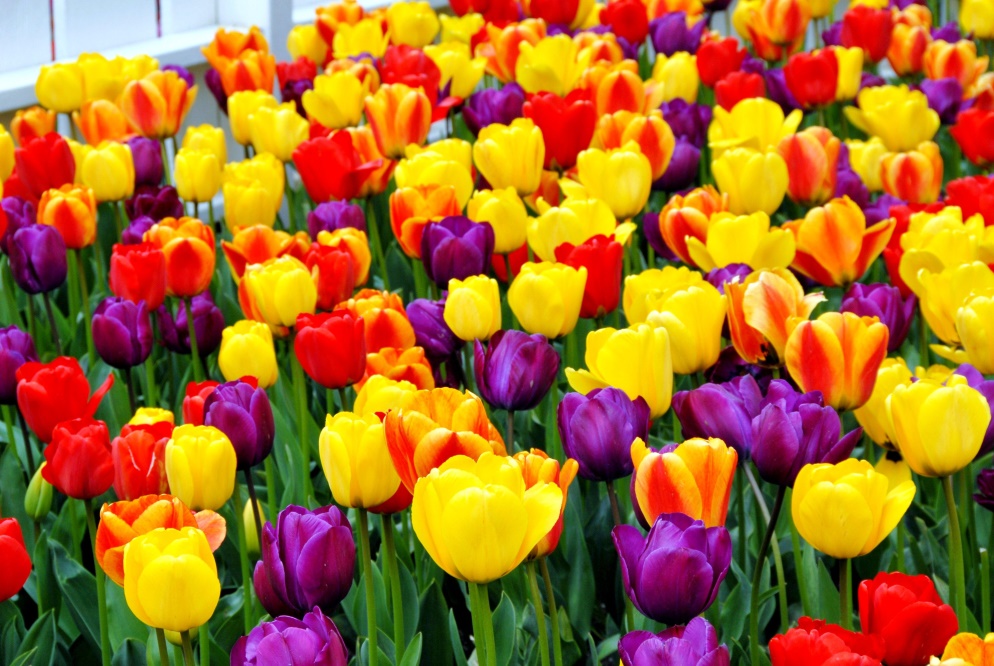 Kao da se boji, kao da žmiri.Kapljicama rose posut Budi se polako,Da mu ljepotu ne ukrade svatko.Kad ga sunce dovoljno ugrijeI suze mu s lica umije,Otvori se srcem svimKao ljubav prva u bojama čarobnim.                                         Ante Peček 7.a